Hemington, Hardington 
& Foxcote Parish CouncilChairman: Mark Corney 01373 834820 mark.corney@hemington-pc.org			          Clerk: Jen Gregory 07912177288  clerk.hemingtonpc@gmail.com M I N U T E SOf Hemington, Hardington & Foxcote Parish CouncilHeld on Wednesday 10th August 2022 7.30pm at Faulkland Village Hall Present:	Chair M Corney  Cllrs T Hucker, Cllrs Green, M Hanley, V Curtis, FrancisAlso Present:	County Cllrs B Clarke, J Gregory Proper Officer plus 4 members of the public		Public Participation Nothing raised from the public.08/22.23 001	Apologies for absenceAll Councillors in attendance.   District Councillor Berkshire gave apologies.08/22.23 002	Declarations of InterestMembers were asked to advise any Declarations of interest in today’s agenda items or any pecuniary interests in line with Councils’ Code of Conduct.		Resolved: It was noted that no declarations, pecuniary or otherwise were received.08/22.23 003	Minutes of the Previous Meeting	To receive the minutes of the meeting held 13th July   Resolved: Minutes of the previous meeting was signed by the Chairman as a correct record in the presence of the Proper Officer and meeting attendees.08/22.23 004	ReportsTo receive the District Councillors ReportCllr Berkshire was not in attendance but sent a written brief which covered Unitary and the appointment of a new CEO, how they intended to address the 44 million shortfall and the set up of a Customer Panel which members can join to ensure local councils are at the heart of services.   There was a selection of climate conscious webinars for the farming community.  Details would be posted on the website.Chairman’s reportThanks expressed to the Clerk on research into prices for play equipment and finally we feel more confident with costings.  A further report to follow.  Thanks also expressed to Cllr Hucker for his work in trawling through old minutes in reference to the white lining situation.  It was hoped with County Cllr Clarke in attendance he may be able to arrange a meeting with Sara Davis at Traffic.  He stated that he had mentioned to Sara the white lining situation and she was willing to visit but wasn’t aware of other issues. He would happily make representations to her.Action:  Clerk to provide details of main concerns to Cllr ClarkeThe Chair received a phone call from the Vicar at Norton st Philip regarding grant for Hemington Church. It was noted that NSP were giving a £1000 a year whilst we donated £500.  The Chair having looked at precept figures noted that this was 1.8% for NSP and 1.4% for us.  With NSP having a lot higher precept the Chair verbally indicated that his view was a further request would not be considered.  We await any application.08/22.23 005  	Planning Applications for Consideration		Erection of detached single storey annex, following demolition of existing outbuilding.Fair View House Terry Hill To Green Street Hemington Frome Somerset BA3 5UNRef. No: 2022/1371/HSE | Received: Wed 06 Jul 2022 | Validated: Wed 20 Jul 2022 | Status: Pending Consideration		Resolved: The parish Council have no objection to this application08/22.23 006	Play AreaThe Chair advised in his report of a company sourced by the Clerk called Creative Play, their play packages are far more affordable and with matting would be around 17k.   Hemington school had agreed to distribute and collect in a questionnaire, the clerk had devised a questionnaire for use.  Resolved: It was agreed to spend circa 17k for the play part this would be funded by grants and precept..  Actions: Clerk to address questionnaire with a priority scale as to what is most popular.08/22.23 007   	Finances		The following payment schedule was agreed: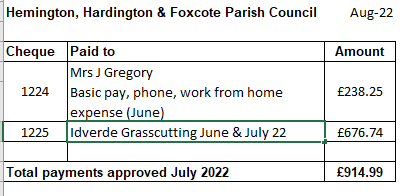 		Resolved:  Payment schedule agreed Balance on Accounts as at 30.06.22 £23019.41 –  Statement not received for July.08/22.23 008	Traffic/Highways/otherThe Clerk had researched costs for SID’s, VAR’s were a permanent structure and both would need training, and subsidiary fixings, maintenance etc.  The cost of a SID would be in the region of 2.5k with a further 500 for additional items. Sadly with the play park budget agreed the parish funds would not run to this but perhaps consideration given to the developer to contribute should this get underway at Lavender Close.The Clerk asked Cllr Clarke if they would be eligible for the Somerset Communities Fund.  He said he thought so but would email across the information. He also advised that Co-op, Idverde etc may also provide grant funding.With regard to Lavender close there was in terms of numbers disappointing feedback however of the small number that did response all sited the badger set as a concern.08/22.23 009	CorrespondenceMDC were completing their annual electoral informationThere was a meeting of the rural parishes at Doulting on the 11th August, although Cllr Clarke said it was unlikely this would go ahead as nothing had changed.  He gave a brief of the purposes of the LCN’s (Local Community Networks) 08/22.23 010	Information / Items to Raise for consideration at the next meetingPlay park progress08/22.23 011	Any Other Business			Thanks expressed to Chris Green (and Father) for lifting the play equipment from the field.			Cllr Clarke encouraged engagement with the Bus Partnership to look at bus services in the area.		Wind turbines were being installed in Mendip, locations unknown and 31 to be installed by 2030 as part of Mendip’s zero carbon quest.08/22.23.012	Date of next MeetingThe next meeting would be held on the 21st September at 7.30pm due to the Village roof being replaced.There may be a chance that the Chair may be unavailable on this date but would know nearer the date. 08/22.23 013	Close		The Chairman thanked all those present for their time and contribution.Meeting closed at 8.08pmA signed copy of the minutes can be viewed by arrangement via the Parish Clerk and on its website. 